What the Heck’s going on with Foreclosures? Why this Spike?Foreclosures suddenly spike most since the last Housing BustThe total number of homes with foreclosure filings jumped 27% in October from September, when they’d been at the lowest level since 2006. It was the biggest jump in monthly foreclosure filings since August 2007.Compared to October last year, homes with foreclosure filings still decreased, but this nationwide decrease is covering up what is now happening in 28 states and Washington D.C., according to the Foreclosure Report by ATTOM Data Solutions. There, the inventory of homes with foreclosure filings is beginning to rise even on a year-over year basis. And in some states it soared year-over-year:Colorado +64%Georgia +22%Pennsylvania +20%Arizona +17%Virginia +15%Massachusetts +11%New York +10%When home prices rise for years, foreclosure filings become rare because defaulting homeowners can usually sell the home for more than they owe and pay off the mortgage. The problem arises when home prices fail to rise locally, and it balloons when home prices fall. We’ve seen that last time around. After bouncing along super low levels during Housing Bubble 1 through 2005, foreclosure filings skyrocketed during the housing crash starting in 2006. At first it was just an uptick that no one paid attention to. By 2008, it helped take down the financial system.Foreclosure filings peaked in late 2009, began dropping in 2010, and then tapered down to 2006 levels as foreclosures were processed, and as the home price surge of Housing Bubble 2 made new defaults less likely. But the spike in October stands out as much as those in the early phases of the housing bust in 2006 and 2007. Note the blue bar on the right: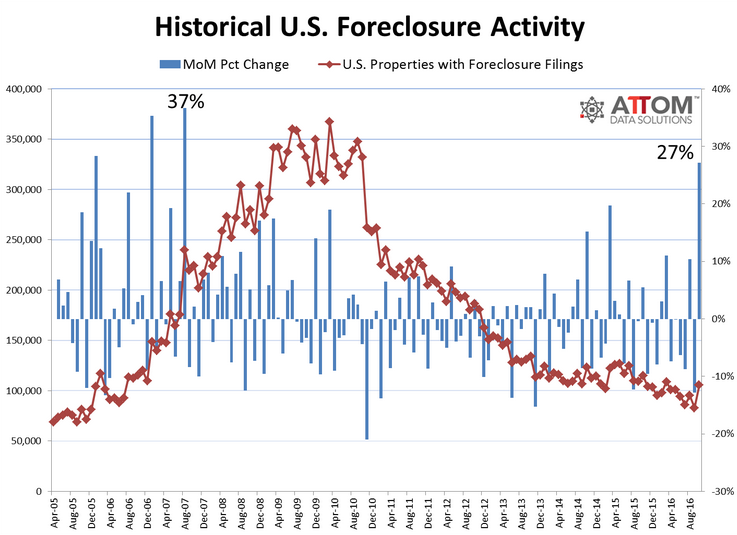 While some states are still trying to digest the foreclosures from the last housing crisis, according to Daren Blomquist, senior VP at ATTOM, “the foreclosure activity increases in states such as Arizona, Colorado and Georgia are more heavily tied to loans originated since 2009”:“The loans used in this housing recovery that appear to be most susceptible to foreclosure are those such as FHA and VA with low down payments. Our data shows FHA and VA loans combined represent 49% of all active foreclosure inventory for loans originated in the seven years ending in 2015.”This chart shows the soaring proportion of FHA and VA mortgages issued since 2009 among the active foreclosure inventory.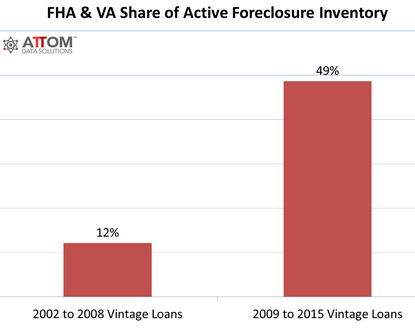 On average across the nation, the foreclosure rate was one foreclosure filing for every 1,258 housing units. But in some states, the foreclosure rate was much worse. Here are the “top” ten:Delaware: one in every 355 housing unitsNew Jersey: one in every 564 housing unitsMaryland: one in every 679 housing unitsIllinois: one in every 704 housing unitsSouth Carolina: one in every 801 housing unitsNevada: one in every 826 housing unitsFlorida: one in every 895 housingOhio: one in every 930 housing unitsPennsylvania: one in every 1,018 housing unitsGeorgia: one in every 1,028 housing units.And here are the “top” ten highest foreclosure rates among the 216 metropolitan areas with a population of over 200,000:York-Hanover, PA: one in every 274 housing unitsAtlantic City, NJ: one in every 301 housing unitsRockford, IL: one in every 481 housing unitsColumbia, SC: one in every 498 housing unitsTrenton, NJ: one in every 499 housing units.Reading, PA: one in every 542 housing unitsChicago, IL: one in every 571 housing unitsDayton, OH: one in every 573 housing unitsPhiladelphia, PA: one in every 597 housing unitsSalisbury, MD: one in every 625 housing units.These “foreclosure filings” are based on data that ATTOM gathered in 2,200 counties where over 90% of the US population lives. They include data on the three phases of foreclosure:Foreclosure starts: lender issues Notice of Default (NOD) and Lis Pendens (LIS)Auction notices for future public foreclosure auctions: Notice of Trustee’s Sale (NTS) and Notice of Foreclosure Sale (NFS);Real Estate Owned (REO) properties that have been foreclosed on and were repurchased by a bank at auction and are now held by the bank.Broken down based on these three phases of the foreclosure process:Foreclosure starts jumped 25% in October from the prior month, to 43,352. While still down 11% year-over-year, it was the highest monthly increase in foreclosure starts since December 2008.Foreclosure starts increased even year-over-year in 23 states and Washington D.C. In some states they soared. The “top” five:Colorado +71%Arizona +48%Ohio +34%New York +15%Virginia +15Auction notices jumped 30% from the prior month to 43,815 (in some states, these are foreclosure starts), the biggest monthly increase since January 2006. While still down 6% year-over-year nationally, auction notices rose year-over-year in 25 states and Washington D.C. The “top” five:Pennsylvania +66%Indiana +37%Illinois +34%New York +12%New Jersey +6%Bank repossessions (REO) jumped 25% from the prior month to 34,288 homes, the biggest monthly increase since July 2015. While REOs were still down 6% year-over-year nationally, they increased in 22 states and Washington D.C. The “top” five:Massachusetts +104%Georgia +53%Wisconsin +45%Texas +38%Virginia +17%The fact that mortgages issued since 2009 are now seeing rising defaults again is worrisome enough. It’s doubly concerning that 49% of these foreclosure filings are on homes with low-down-payment mortgages backed by the FHA and VA and issued since 2009. Recall that low-down-payment mortgages played a big role in the last housing collapse.ATTOM VP Blomquist tries to remain sanguine: “The increase in October isn’t enough evidence to indicate a new foreclosure crisis emerging in these states, but it certainly demonstrates that this housing recovery is not completely devoid of risk.”So take this as an early red flag, the kind you might have seen in 2006 when no one paid attention to red flags in the housing market.Some of the same characters that played leading roles during the last housing bubble and bust are back in their full glory.